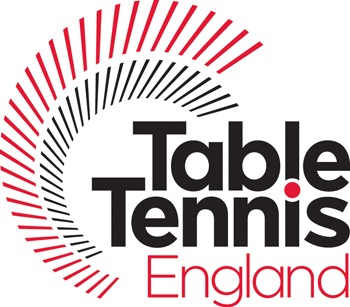 TABLE TENNIS ENGLAND CLUB & VOLUNTEER AWARDS 2015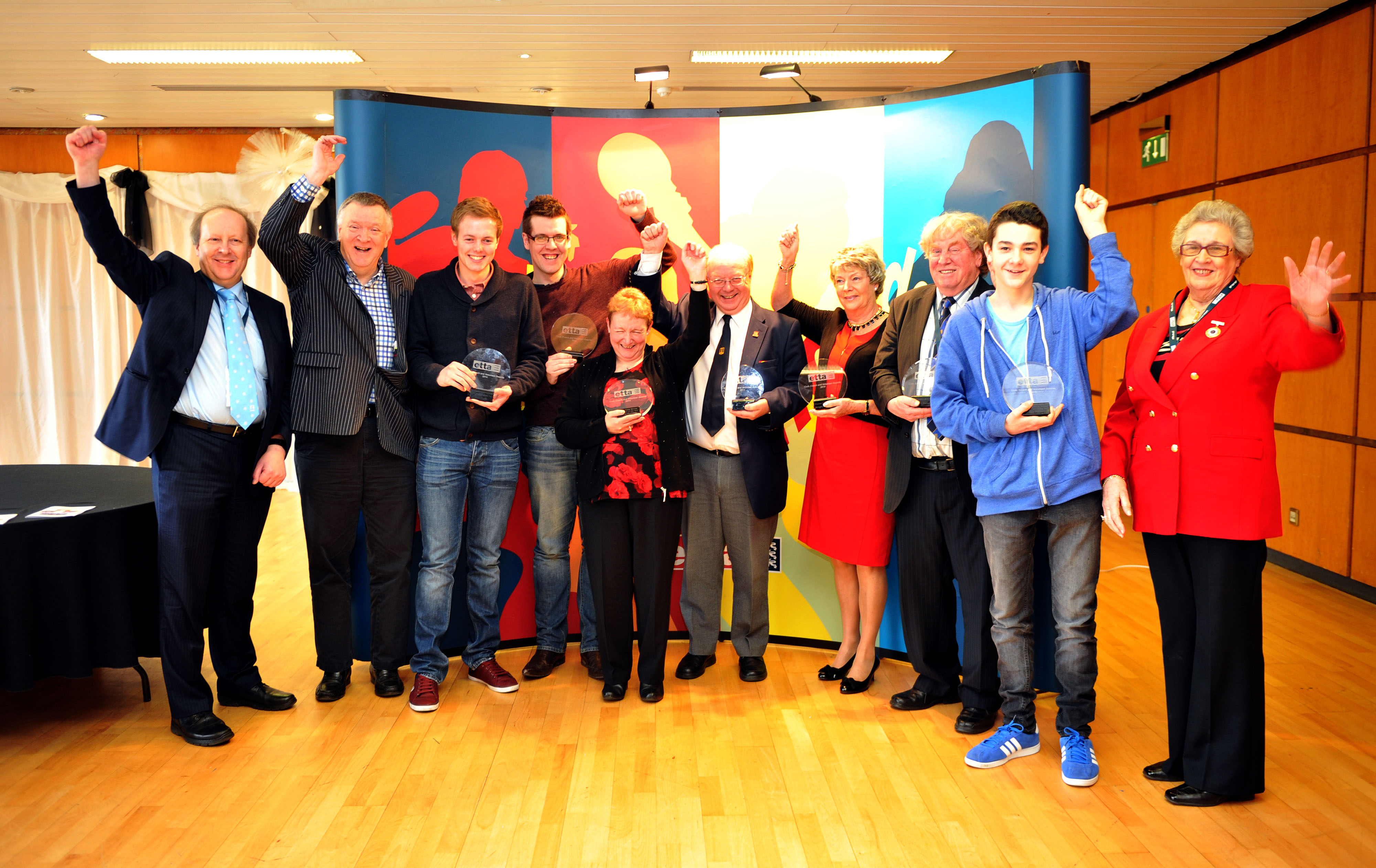 Do you know someone in your club, league, county, region who gives up their spare time to help deliver table tennis now is the time to nominate them for a Table Tennis England award to be presented during the Senior Nationals on Saturday 28th February 2015.  See below for the nomination form and the categories, entries must be received by 5pm Wednesday 21st January.Young Volunteer of the Year	to recognise a person under 18 years of age for their dedication, commitment or impact on a club or project on a voluntary basis.Adult Volunteer of the Year	to recognise a person over 18 years of age for their dedication, commitment or impact on a club or project on a voluntary basis.Unsung Hero	to recognise the outstanding yet unrecognised contribution to table tennis this person gives through their time and talents which enables others to participate and succeed – it is open to any age.Equality Award	awarded to an individual for outstanding volunteering with under represented groups i.e. disabled players, black & ethnic minorities or women and girls.Coach of the Year	this recognises the outstanding contribution of a coach to get more people starting to play, and developing players to reach their potential in table tennis.  The nomination evidence should identify the impact the coach has had in delivering carried programmes that engage with all ages and abilities.  Evidence should also be provided to show that the person is continuously looking to improve their skills and knowledge.Young Coach of the Year	this award recognises the important work carried out by up and coming coaches through their coaching achievements to date.  Nominees must be 25 years or under and meet the same criteria as the Coach of the Year.In addition there will be 2 awards made for the Premier Club of the Year (winner and runner up) these will be selected in conjunction with the Area Development Leads from all clubs who have paid their affiliation fees to Table Tennis England before 12th January 2015. Nomination FormCategory nominated for:	Name of person being nominated:	Address of the person being nominated:	Postcode:	Tel:	E-mail:	Nominated by:	Position in organisation:……………………………………………………………………..Tel:	Organisation:	E-mail:	Further copies of this form are available on the Table Tennis England website: www.tabletennisengland.co.ukPlease return your nomination forms to:Judy Rogers, Safeguarding and Ethics Manager,Email: judy.rogers@tabletennisengland.co.uk Closing date for nominations 5pm 21st January 2015.Please state how the nominated person meets the category criteria, how long have they been in the role and provide examples of their successes: